DESVIACIONES SEXUALES PAULA VALENTINA PANDALES CruzLIC: VIRGILIO MURILLOORIENTACION ESPIRITUALGRADO 10°LICEO MIXTO LA MILAGROSA SANTIAGO DE CALI, NOVIEMBRE 1 2014DESVIACIONES SEXUALESREFLEXION Las desviaciones sexuales son comportamiento o situaciones que toman las personas por problemas psicológicos donde estas llegan a encontrar una adición y satisfacción sobre extraño desvió sexual. .Estas desviaciones se producen en diferentes maneras ya que las personas al mostrar lo satisfactorio que les produce, con este llegan a un orgasmo a sentirse cómodos al realizar estos actos, como por ejemplo cuando hay personas que se siente cómodos y sienten ese placer cuando generan dolor, o se atribuyen estas desviaciones hacia cadáveres o animales entre otros.Estas desviaciones sexuales las encontramos en el mundo donde las personas que las realizan tal vez sea agradable para aquellas , pero la verdad son muy horribles , desagradables actos que no tienen importancia y que hay muchas personas que los toman por problemas que vienen desde su infancia el cual estos les hace sentir ese placer que no pudieron tener.TIPOS DE DESVIACIONES SEXUALES PEDOFILIA: Desviación sexual en la cual se logra excitación a través de fantasía o contactos sexuales con menores de edad.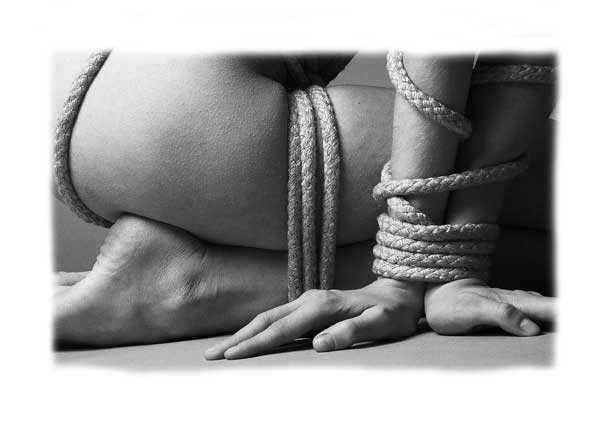 MASOQUISMO: Desviaciónsexual en la cual la gratificación sexual y la excitación sexual se logran cuando la persona es psicológica o físicamente maltratado por su pareja o por sí mismo. ZOOFILIA: Desviación sexual en la cual, ya sea en fantasía o en la realidad, los animales son usados para lograr excitación sexual.FETICHISMO: Desviación sexual en la que el sujeto logra la excitación y el placer sexual sustituyendo la pareja por un objeto inanimado, ya sea un zapato o generalmente alguna prenda de vestir.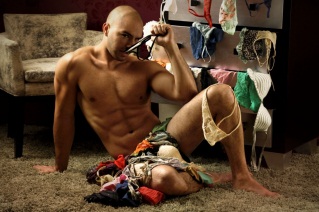 NECROFILIA: Parafilia donde el sujeto se ve atraído sexualmente por cadáveres y busca tener relaciones sexuales con éstos.COPROFILIA: Parafilia donde el sujeto muestra una atracción sexual hacia los excrementos humanos o animales.Masturbación. Es obtener placer por caricias sobre el propio cuerpo. Se considera que en los niños y niñas se trata de una forma de conocer su propio cuerpo; se debe evitar censurar o reprimir el acto para evitar la aparición de temores y sentimientos de culpa que impidan la actividad sexual posterior.Exhibicionismo. Exposición Deliberada y compulsiva de los genitales en público, generalmente por un hombre como medio para alcanzar la satisfacción sexual. La satisfacción sexual conlleva masturbación posterior a la excitación causada por la reacción de la víctima que puede ser de sorpresa, asombro o miedo. 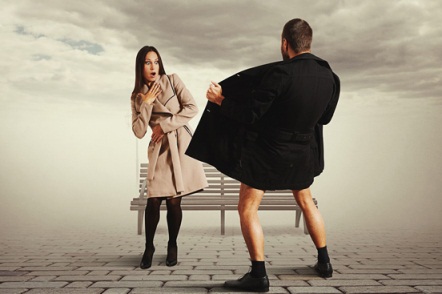 TRAVESTISMO .Obtener placer o excitación emocional o sexual vistiendo ropas del sexo opuesto, en el cual el orgasmo se presenta generalmente por medio del  frotamiento (masturbación) con las prendas. 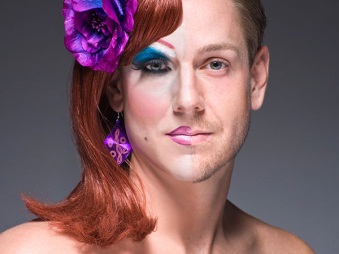 